Руководствуясь ст.ст.35, 40 Устава муниципального образования Аскизский район от 20.12.2005 г., Администрация Аскизского района Республики Хакасия постановляет:1. Внести в Муниципальную программу «Культура Аскизского района», утвержденную постановлением Администрации Аскизского района Республики Хакасия от 13.11.2020 г. № 866-п, следующие изменения:- раздел 7 «Оценка эффективности реализации» изложить в новой редакции, согласно приложению к настоящему постановлению.2. Настоящее постановление разместить на официальном сайте Администрации Аскизского района Республики Хакасия.Исполняющий обязанностиГлавы Администрации                                                                                   Е.Ю. КостяковПриложение к постановлениюАдминистрации Аскизского района Республики Хакасияот 03.03.2022 № 143-п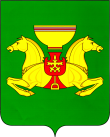 РОССИЙСКАЯ ФЕДЕРАЦИЯАДМИНИСТРАЦИЯАСКИЗСКОГО РАЙОНА РЕСПУБЛИКИ ХАКАСИЯРОССИЙСКАЯ ФЕДЕРАЦИЯАДМИНИСТРАЦИЯАСКИЗСКОГО РАЙОНА РЕСПУБЛИКИ ХАКАСИЯРОССИЯ ФЕДЕРАЦИЯЗЫХАКАС РЕСПУБЛИКАЗЫНЫӉАСХЫС АЙМАFЫНЫӉУСТАF-ПАСТААРОССИЯ ФЕДЕРАЦИЯЗЫХАКАС РЕСПУБЛИКАЗЫНЫӉАСХЫС АЙМАFЫНЫӉУСТАF-ПАСТААРОССИЯ ФЕДЕРАЦИЯЗЫХАКАС РЕСПУБЛИКАЗЫНЫӉАСХЫС АЙМАFЫНЫӉУСТАF-ПАСТААПОСТАНОВЛЕНИЕПОСТАНОВЛЕНИЕПОСТАНОВЛЕНИЕПОСТАНОВЛЕНИЕ от 03.03.2022с. Аскизс. Аскизс. Аскизс. Аскиз             № 143-п             № 143-пО внесении изменений в Муниципальную программу «Культура Аскизского района», утвержденную постановлением Администрации Аскизского района Республики Хакасия от 13.11.2020 № 866-пО внесении изменений в Муниципальную программу «Культура Аскизского района», утвержденную постановлением Администрации Аскизского района Республики Хакасия от 13.11.2020 № 866-пО внесении изменений в Муниципальную программу «Культура Аскизского района», утвержденную постановлением Администрации Аскизского района Республики Хакасия от 13.11.2020 № 866-п№ п/пНаименование показателя, единица измеренияЗначение показателяЗначение показателяЗначение показателяЗначение показателяЗначение показателяЗначение показателя№ п/пНаименование показателя, единица измеренияплановое по годамплановое по годамплановое по годамплановое по годамплановое по годамплановое по годам№ п/пНаименование показателя, единица измерения2021202220232024202520261256789101Муниципальная программа «Культура Аскизского района»Муниципальная программа «Культура Аскизского района»Муниципальная программа «Культура Аскизского района»Муниципальная программа «Культура Аскизского района»Муниципальная программа «Культура Аскизского района»Муниципальная программа «Культура Аскизского района»Муниципальная программа «Культура Аскизского района»2Показатель 1 ««Уровень удовлетворения качеством предоставляемых услуг в сфере культуры на территории Аскизского района (качеством культурного обслуживания)», процентов8181818585853Показатель 2 «Увеличение количества посетителей музеев и библиотек Аскизского района» (в сравнении с 2020 годом), человек1500160017001800190020004Показатель 3 «Увеличение числа лауреатов районных, республиканских и всероссийских конкурсов из числа учащихся детских музыкальных школ и школ искусств» (в сравнении с 2020 годом), человек68101214165Подпрограмма 1 «Развитие культуры и искусства Аскизского района»Подпрограмма 1 «Развитие культуры и искусства Аскизского района»Подпрограмма 1 «Развитие культуры и искусства Аскизского района»Подпрограмма 1 «Развитие культуры и искусства Аскизского района»Подпрограмма 1 «Развитие культуры и искусства Аскизского района»Подпрограмма 1 «Развитие культуры и искусства Аскизского района»Подпрограмма 1 «Развитие культуры и искусства Аскизского района»6Показатель 1.1 «Увеличение количества посещений культурно-досуговых мероприятий в учреждениях культуры района», человек: 2432752434752446752448752450752452757Показатель 1.2 ««Увеличение количества мероприятий в досуговых учреждениях культуры Аскизского района», единиц: 2780279028002810282028308Показатель 1.3 ««Увеличение созданных (реконструированных) и капитально отремонтированных объектов организаций культуры», единиц:1111119Показатель 1.4 «Приобретены передвижные многофункциональные культурные центры (автоклубы) для обслуживания сельского населения Российской Федерации), единиц:11111110Показатель 1.5 «Оказана государственная поддержка лучшим сельским учреждениям культуры», единиц:22222211Подпрограмма 2 «Популяризация и развитие музейного дела в Аскизском районе»Подпрограмма 2 «Популяризация и развитие музейного дела в Аскизском районе»Подпрограмма 2 «Популяризация и развитие музейного дела в Аскизском районе»Подпрограмма 2 «Популяризация и развитие музейного дела в Аскизском районе»Подпрограмма 2 «Популяризация и развитие музейного дела в Аскизском районе»Подпрограмма 2 «Популяризация и развитие музейного дела в Аскизском районе»Подпрограмма 2 «Популяризация и развитие музейного дела в Аскизском районе»12Показатель 2.1 «Увеличение числа посещаемости муниципальных музейных учреждений» (в сравнении с 2020 годом), человек:15030045060075090013Показатель 2.2 «Посещаемость муниципальных музейных учреждений (на одного жителя в год)», посещений0,60,60,60,60,60,614Показатель 2.3 ««Увеличение количества экскурсий, проводимых музеями» (в сравнении с 2020 годом), единиц10152025303515Подпрограмма 3 «Поддержка и развитие библиотечного обслуживания населения в Аскизском районе»Подпрограмма 3 «Поддержка и развитие библиотечного обслуживания населения в Аскизском районе»Подпрограмма 3 «Поддержка и развитие библиотечного обслуживания населения в Аскизском районе»Подпрограмма 3 «Поддержка и развитие библиотечного обслуживания населения в Аскизском районе»Подпрограмма 3 «Поддержка и развитие библиотечного обслуживания населения в Аскизском районе»Подпрограмма 3 «Поддержка и развитие библиотечного обслуживания населения в Аскизском районе»Подпрограмма 3 «Поддержка и развитие библиотечного обслуживания населения в Аскизском районе»16Показатель 3.1 «Увеличение количества числа читателей», человек: 19025191251930019500197001990017Показатель 3.2 «Выпуск информационно-библиографических и краеведческих изданий», единиц:11234518Показатель 3.3 «Поступление в фонды библиотек муниципальных образований и государственных библиотек субъекта Российской Федерации», экземпляров:42442442442442442419Подпрограмма 4 «Сохранение и развитие художественного образования в сфере искусства и культуры в Аскизском районе»Подпрограмма 4 «Сохранение и развитие художественного образования в сфере искусства и культуры в Аскизском районе»Подпрограмма 4 «Сохранение и развитие художественного образования в сфере искусства и культуры в Аскизском районе»Подпрограмма 4 «Сохранение и развитие художественного образования в сфере искусства и культуры в Аскизском районе»Подпрограмма 4 «Сохранение и развитие художественного образования в сфере искусства и культуры в Аскизском районе»Подпрограмма 4 «Сохранение и развитие художественного образования в сфере искусства и культуры в Аскизском районе»Подпрограмма 4 «Сохранение и развитие художественного образования в сфере искусства и культуры в Аскизском районе»20Показатель 4.1 «Реконструированы и (или) капитально отремонтированы региональные и муниципальные детские школы искусств по видам искусств», единиц.11111121Показатель 4.2 «Увеличение количества мероприятий, направленных на повышение уровня профессионального мастерства педагогических работников и исполнительского уровня обучающихся», единиц:112233